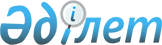 Қызылорда қаласының су құбыры-канализация шаруашылығын дамыту және қайта жаңарту жөніндегі жұмыстарды қаржыландыру туралы
					
			Күшін жойған
			
			
		
					Қазақстан Республикасы Үкіметінің Қаулысы 1999 жылғы 5 шілде N 925. Күші жойылды - Қазақстан Республикасының 2000.01.03. N 7 қаулысымен. ~P000007

     Қызылорда қаласындағы адамдардың өмірі мен денсаулығына қауіп төндіретін, экологиялық жағдайды ұшықтыратын, сумен жабдықтау мен канализациядағы күрделі ахуалды ескере отырып және Қазақстан Республикасының "Бюджет жүйесі туралы" 1999 жылғы 1 сәуірдегі Заңының 22-бабына сәйкес Қазақстан Республикасының Үкіметі қаулы етеді: 

      1. Қызылорда облысы әкімінің заңдарда белгіленген тәртіппен Қызылорда қаласындағы су құбыры-канализация шаруашылығы жүйесін дамыту және қайта жаңарту үшін 250 (екі жүз елу) млн. теңге көлемінде заем тарту туралы ұсынысына келісім берілсін. 

      2. Қазақстан Республикасының Экономикалық жоспарлау жөніндегі агенттігі жобаның қаржы-экономикалық сараптамасын жүзеге асырсын және Қазақстан Республикасының Қаржы министрлігіне қорытынды ұсынсын. 

      3. Қазақстан Республикасының Қаржы министрлігі: 

      1) заемды тартудың қаржылық шарттарына сараптаманы жүзеге асырсын; 

      2) мемлекеттік борышты басқарудың шеңберінде жергілікті атқарушы органдардың заемды тіркеуін және тартудың, өтеудің және қызмет көрсетудің мониторингін қамтамасыз етсін.     4. Қызылорда облысының әкімі:     1) заем қаражатының мақсатты пайдаланылуын;     2) жергілікті бюджет қаражатынан тартылған заемды өтеуді және оған қызмет көрсетуді қамтамасыз етсін.     5. Осы қаулы қол қойылған күнінен бастап күшіне енеді.     Қазақстан Республикасының        Премьер-Министрі    Оқығандар:   Қобдалиева Н.   Омарбекова А.      
					© 2012. Қазақстан Республикасы Әділет министрлігінің «Қазақстан Республикасының Заңнама және құқықтық ақпарат институты» ШЖҚ РМК
				